2024 г.Конкурсное задание разработано экспертным сообществом и утверждено Менеджером компетенции, в котором установлены нижеследующие правила и необходимые требования владения профессиональными навыками для участия в соревнованиях по профессиональному мастерству.Конкурсное задание включает в себя следующие разделы:1. ОСНОВНЫЕ ТРЕБОВАНИЯ КОМПЕТЕНЦИИ	31.1. Общие сведения о требованиях компетенции	31.2. Перечень профессиональных задач специалиста по компетенции «_________»	31.3. Требования к схеме оценки	51.4. Спецификация оценки компетенции	51.5. Конкурсное задание	61.5.1. Разработка/выбор конкурсного задания	61.5.2. Структура модулей конкурсного задания (инвариант/вариатив)	72. СПЕЦИАЛЬНЫЕ ПРАВИЛА КОМПЕТЕНЦИИ	82.1. Личный инструмент конкурсанта	82.2. Материалы, оборудование и инструменты, запрещенные на площадке	83. ПРИЛОЖЕНИЯ	8ИСПОЛЬЗУЕМЫЕ СОКРАЩЕНИЯПример:ТК – Требования компетенции;КЗ – конкурсное задание;САПР – система автоматизированного проектирования;ЧПУ – числовое программное управление;ОТ и ТБ – охрана труда и техника безопасности;ИЛ – инфраструктурный лист;ПЗ – план застройки;1. ОСНОВНЫЕ ТРЕБОВАНИЯ КОМПЕТЕНЦИИ1.1. ОБЩИЕ СВЕДЕНИЯ О ТРЕБОВАНИЯХ КОМПЕТЕНЦИИТребования компетенции (ТК) «Изготовление прототипов (Аддитивное производство)» определяют знания, умения, навыки и трудовые функции, которые лежат в основе наиболее актуальных требований работодателей отрасли. Целью соревнований по компетенции является демонстрация лучших практик и высокого уровня выполнения работы по соответствующей рабочей специальности или профессии. Требования компетенции являются руководством для подготовки конкурентоспособных, высококвалифицированных специалистов / рабочих и участия их в конкурсах профессионального мастерства.В соревнованиях по компетенции проверка знаний, умений, навыков и трудовых функций осуществляется посредством оценки выполнения практической работы. Требования компетенции разделены на четкие разделы с номерами и заголовками, каждому разделу назначен процент относительной важности, сумма которых составляет 100.1.2. ПЕРЕЧЕНЬ ПРОФЕССИОНАЛЬНЫХ ЗАДАЧ СПЕЦИАЛИСТА ПО КОМПЕТЕНЦИИ «Изготовление прототипов (Аддитивное производство)»Перечень видов профессиональной деятельности, умений и знаний и профессиональных трудовых функций специалиста (из ФГОС/ПС/ЕТКС..) и базируется на требованиях современного рынка труда к данному специалистуТаблица №1Перечень профессиональных задач специалиста1.3. ТРЕБОВАНИЯ К СХЕМЕ ОЦЕНКИСумма баллов, присуждаемых по каждому аспекту, должна попадать в диапазон баллов, определенных для каждого раздела компетенции, обозначенных в требованиях и указанных в таблице №2.Таблица №2Матрица пересчета требований компетенции в критерии оценки1.4. СПЕЦИФИКАЦИЯ ОЦЕНКИ КОМПЕТЕНЦИИОценка Конкурсного задания будет основываться на критериях, указанных в таблице №3:Таблица №3Оценка конкурсного задания1.5. КОНКУРСНОЕ ЗАДАНИЕОбщая продолжительность Конкурсного задания: 12 ч.Количество конкурсных дней: 3 дняВне зависимости от количества модулей, КЗ должно включать оценку по каждому из разделов требований компетенции.Оценка знаний участника должна проводиться через практическое выполнение Конкурсного задания. В дополнение могут учитываться требования работодателей для проверки теоретических знаний / оценки квалификации.1.5.1. Разработка/выбор конкурсного задания Конкурсное задание состоит из шести модулей, включает обязательную к выполнению часть (инвариант) – шесть модулей, и вариативную часть - _________модулей. Общее количество баллов конкурсного задания составляет 100.Обязательная к выполнению часть (инвариант) выполняется всеми регионами без исключения на всех уровнях чемпионатов.Количество модулей из вариативной части, выбирается регионом самостоятельно в зависимости от материальных возможностей площадки соревнований и потребностей работодателей региона в соответствующих специалистах. В случае если ни один из модулей вариативной части не подходит под запрос работодателя конкретного региона, то вариативный (е) модуль (и) формируется регионом самостоятельно под запрос работодателя. При этом, время на выполнение модуля (ей) и количество баллов в критериях оценки по аспектам не меняются.Таблица №4Матрица конкурсного заданияИнструкция по заполнению матрицы конкурсного задания (Приложение № 1)1.5.2. Структура модулей конкурсного задания (инвариант/вариатив)Организация выполнения конкурсного задания:До начала соревнования команда должна подготовить папки на рабочем столе для сохранения результатов выполнения модулей. Названия папок должны содержать только слово «Модуль», пробел и буквенное обозначение номера модуля. Например: «Модуль А».Все места участников должны быть оборудованы столами, стульями, компьютерами и т.п. (в соответствии с инфраструктурным листом). На столе участника установлены 3D-принтеры (2 на одну команду) и компьютер. Оборудованы общие зоны работы на станках с ЧПУ, шлифовальных станках, сверлильных станках, зона окраски, зона литья и т.п. Каждому участнику предоставляется инструменты и материалы для постобработки, покрасочных и других работ.Использование оборудования, инструментов и материалов допускается при соблюдении требований и инструкций по техники безопасности и охране труда по компетенции (Приложение №4).После окончания работы с оборудованием и инструментом в местах общего пользования участник оставляет за собой порядок на рабочем месте.После окончания каждого соревновательного дня, участник оставляет чистое рабочее место. На уборку рабочего места команде предоставляется 15 минут ежедневно после завершения конкурсного времени.В течении соревновательных дней необходимо соблюдение требований «Системы штрафов».Застройка конкурсной площадки осуществляется на основе плана застройки.В подготовительный день необходимо провести входной инструктаж по работе на площадке.Модуль А.  Трёхмерное моделирование и реверсивный инжиниринг (инвариант)Время на выполнение модуля: 1 час1.1. Выдаваемые элементы конкурсного задания:Описание конкурсного задания, чертеж(и), спецификация, приложения, STL файл (Приложение №5)1.2 Задание: 1.	создать 3D модели деталей изделия согласно чертежу;2.	восстановить трехмерные твердотельные модели детали(ей) по выданным перед началом модуля файлам в формате *.STL;3.	произвести доработку (масштабирование, восстановление) выданной детали/деталей в формате STL в соответствии с конкурсным заданием. Необходимо сориентрировать деталь/детали относительно системы координат. Вписать данную деталь в габариты описанного прямоугольного параллелепипеда составляют: ХХХ х ХХХ х ХХХ мм. Допуск на габаритные размеры +-0.1мм;4.	произвести сборку в САПР (CAD) созданных 3D моделей (см. пункты 1 и 3) и восстановленных файлов;1.3 В конце модуля необходимо сдать:1. трехмерную модель сборочной единицы прототипа, а также восстановленные и доработанные твердотельные модели деталей (пункты 2 и 3) в формате *.STEP/*.STP и в формате программы, используемой участником. В случае расположения в сборочном файле нескольких несоединенных между собой деталей оценивается сборочная единица из максимального количества деталей в сборе согласно чертежу и STL. Оценивается трехмерная модель, сданная в формате *.STEP/*.STP.1.4 Требования по окончанию выполнения модуля:  - при досрочном завершении Модуля A команда обязана оповестить экспертов;- результаты работы должны быть сохранены в папку на рабочем столе;- результаты работы, сохранённые из программы после завершения времени модуля к оценке, не принимаются;- команда, завершившая модуль досрочно после сдачи Модуля A выполняет сквозные модули;- к изготовлению деталей можно приступать по готовности, не дожидаясь окончания модуля А.Модуль Б.  Разработка конструктивных измененийВремя на выполнение модуля: 2 часа. Выполнение совместно с модулем В2.1 Выдаваемые элементы конкурсного задания:- Шаблон плана защиты;- Чистые лист(ы) формата А4 для оформления плана защиты разработанных конструктивных изменений.2.2 Задание: 1 Перечень требований к разработке конструктивных изменений в изделии «Робот пылесос»:Разработать разъёмные крепления деталей;Разработать разъёмное подвижное крепление деталей;Разработать элементы фиксации деталей;Разработать быстроразъёмное подвижное крепление деталей;Разработать крепление колёс к электродвигателям;Разработать посадочные отверстия и/или крепления для светодиодов;Разработать деталь «Кольцо», охватывающее сопрягаемую деталь по внешнему периметру и её крепление;Разработать элементы фиксации переключателя в детали;Разработать батарейный отсек и его крепление в детали;Разработать элементы фиксации проводов от батарейного отсека к элементам электрической схемы;Разработать деталь ___ в детали ___;Разработать новую деталь на основе детали ___.Разработать бак для заливки очистительной жидкости. Разработать крепление бака для заливки очистительной жидкости к детали ___.2 Перечень требований к разработке конструктивных изменений в изделии «Зарядная станция»Разработать разъёмное крепдение деталей;Разработать контактные площадки;Разработать четыре ножки для установки изделия на поверхности стола.Типовые крепежные элементы (болт, гайка, шайба и тп) на модели допускается не указывать.Скотч, клей и посадка с натягом (плотная посадка) не является элементом фиксации или крепления.3 Требования к защите конструктивных решений:по желанию, разработать план защиты разработанных конструктивных изменений на листе А4, выданный перед началом модуля.защитить результаты разработанного конструктива перед группой оценивающих экспертов по окончанию выполнения модуля в соответствии с алгоритмом проведения защиты (Приложение №6).2.3 В конце модуля необходимо сдать:3D модель прототипа с внесенными конструктивными изменениями в формате *.STEP/*.STP и в формате программы, используемой участником. Оценивается сданная модель в формате *.STEP/*.STP.2.4 Требования по окончанию выполнения модуля: - при досрочном завершении Модуля Б команда обязана оповестить экспертов;- команда, завершившая модуль досрочно после сдачи Модулей Б и В выполняет сквозные модули;- результаты работы должны быть сохранены в папку на рабочем столе;- результаты работы, сохранённые из программы после завершения времени модуля к оценке, не принимаются.Модуль В.  Разработка Конструкторской документации (инвариант)Время на выполнение модуля: 2 часа. Выполнение совместно с модулем Б3.1 Задание: 1. разработать дизайнерское цветовое и текстурное решение отделки прототипа с внесенными конструктивными изменениями, продемонстрировав это в статичной визуализации прототипа и представить 3 основных вида (в соответствии с ориентацией модели на сборочном чертеже), 1 аксонометрический вид с наложением материалов для однозначного понимания дизайнерского решения. Аксонометрический вид должен быть выполнен в соответствии с рабочим расположением разрабатываемого прототипа на исходном чертеже. Дизайнерское решение должно содержать не менее 3 цветов окраски и не менее 1 текстурирующего материала, соответствующих материалам (пленки, краски, пигменты и пр.), представленным на площадке.2. Создать взрыв - схему прототипа конструктивно измененного прототипа в соответствии с Модулем Б:2.1 покомпонентное изображение объекта с указанием позиций спецификации, слегка разделенные расстоянием в трехмерной виде, с целью демонстрации состава деталей, из которых собрано изделие. 2.2. расположить в правом верхнем углу спецификацию к взрыв-схеме, для каждой детали указать материалы для изготовления.3. Разработать чертежи для деталей:___.3.1 необходимо отобразить минимальное, но достаточное количество изображений: видов, разрезов, сечений;3.2	необходимо отобразить минимальное, но достаточное количество размеров, необходимых для изготовления и контроля размеров изделия (допуски на размеры, а также допуски отклонения формы и расположения поверхностей допускается не указывать).3.2 В конце модуля необходимо сдать:1. дизайнерское цветовое и текстурное решение. Файлы сдаются и оцениваются в формате JPEG. Взрыв-схема и чертежи стаются и оцениваются в формате PDF.3.3 Требования по окончанию выполнения модуля:  - при досрочном завершении Модуля В команда обязана оповестить экспертов;- команда, завершившая модуль досрочно после сдачи Модулей Б и В выполняет сквозные модули;- результаты работы должны быть сохранены в папку на рабочем столе;- результаты работы, сохранённые из программы после завершения времени модуля к оценке, не принимаются;Модуль Г.  Изготовление деталей с применением различных технологий.Общие требования к блоку ГПояснение: модуль Г разбит на вариативные модули, которые выбираются регионом самостоятельно, исходя из потребностей экономики региона. Выделены следующие вариативные модули:Г1 – 3D печать,Г2 – фрезерная обработка на станках с ЧПУ,Г4 – лазерная обработка на станках с ЧПУ,Г5 – литейные технологии,Г6 – сборка электрических схем.Все модули блока являются сквозными, могут выполнятся параллельно во все конкурсные дни. Ограничение по времени использования оборудования исходит из фактической застройки конкурсной площадки.Все раздельные детали должны иметь фиксацию по сопрягаемым поверхностям и быть легко разбираемыми. Элементы фиксации с видимых сторон не должны быть видны, кроме предусмотренных конструкцией и показанных на 3D модели в модуле Б и чертежах в модуле В.Требование к сдачи детали в день Д1 и/или Д2 (стоп точка). Для любой технологии необходимо определить деталь поз (определяется в день подготовки), которая сдается в конце второго дня. Деталь не должна иметь лакокрасочного покрытия. В начале третьего дня деталь будет выдана для дальнейшей работы.Модуль Г1.  Изготовление деталей с применением 3D печати (вариант)Время на выполнение модуля: сквозной модуль, параллельное выполнение во все конкурсные дни.Задание: 1. изготовить детали поз ____ на 3D принтере, используя____ (указать материал). Ограничение по времени работы на оборудовании: печать на 3D-принтерах во внерабочее время неограниченна в дни первый и второй соревновательный день (если это не ограничено техническим администратором площадки). Требования по окончанию выполнения модуля: При использовании другой технологии и/или материалов для изготовления деталей, баллы за изготовление деталей по технологии не начисляются.Модуль Г2.  Изготовление деталей с применением фрезерной обработки на станках с ЧПУВремя на выполнение модуля: сквозной модуль, параллельное выполнение во все конкурсные дни.Задание: 1. изготовить детали поз ____ на фрезерном станке с ЧПУ, используя____ (указать материал). Ограничение по времени работы на оборудовании: ____ ч в день. Условия допуска участника(команды) к изготовлению деталей на станке с ЧПУ.В результате подготовки и выполнения ЧПУ обработки участники сдают:- файл управляющей программы для станка с ЧПУ (формат файла постпроцессора станка);- заготовку (модельный пластик, оргстекло и тп), с отмеченной нулевой точкой старта, отметкой расположения координатных осей обработки и номером команды;Перед запуском в обработку, файл управляющей программы для станка с ЧПУ проверяется техническим администратором площадки или ответственным экспертом.Требования по окончанию выполнения модуля: При использовании другой технологии и/или материалов для изготовления деталей, баллы за изготовление деталей по технологии не начисляются.Модуль Г4.  Изготовление деталей с применением лазерной обработки на станках с ЧПУВремя на выполнение модуля: сквозной модуль, параллельное выполнение во все конкурсные дни.Задание: 1. изготовить детали поз ____ на лазерном станке с ЧПУ, используя____ (указать материал). Ограничение по времени работы на оборудовании: ____ ч в день. Требования по окончанию выполнения модуля: При использовании другой технологии и/или материалов для изготовления деталей, баллы за изготовление деталей по технологии не начисляются.Модуль Г5.  Изготовление деталей с применением литейных технологийВремя на выполнение модуля: сквозной модуль, параллельное выполнение во все конкурсные дни.4.1 Задание: 1. изготовить детали поз ____   используя____ (указать материал). 4.2 Ограничение по времени работы на оборудовании: не ограничено по времени. 4.3 Требования по окончанию выполнения модуля: При использовании другой технологии и/или материалов для изготовления деталей, баллы за изготовление деталей по технологии не начисляются.Модуль Г6.  Изготовление электрической схемыВремя на выполнение модуля: сквозной модуль, параллельное выполнение во все конкурсные дни.Задание: 1. изготовить электрическую схему, используя____ (указать комплектующие). Ограничение по времени работы на оборудовании: не ограничено по времени.Требования по окончанию выполнения модуля: При использовании другой технологии и/или материалов для изготовления деталей, баллы за изготовление деталей по технологии не начисляются.Модуль Д Постобработка, покраска и дизайн прототипа (инвариант)Время на выполнение модуля: 12 ч, сквозной модуль, параллельное выполнение во все конкурсные дни.5.1 Задание: 1. произвести доработку изделия (удаление фрагментов поддержки и другие побочные элементы, не относящиеся к геометрии 3D-модели прототипа). Доработка происходит с помощью ручного и электроинструмента, либо других инструментов, которые участники могут принести с собой в соответствии с разрешенным списком;2. произвести покраску прототипа;3. нанести на поверхность(ти) текстурирующий(ие) материал(ы):______.4. перечень окрашиваемых деталей, текструрируемых деталей: _______.Контроль размеров осуществляется измерительными инструментами и приборами, предоставленными площадкой. Дизайн конструкции подразумевает окраску прототипа с применением минимум трех цветов и текстурирующего материала в соответствии со схемой дизайнерского цветового решения, сданной в модуле В. Окраска прототипа осуществляется только с внешних сторон. Внутренние поверхности прототипа не окрашиваются, опыл на внутренних поверхностях после окраски не должен превышать 5 мм от границы сопрягаемой внешней поверхности.Модуль Е Сборка и проверка функциональности прототипа (инвариант)Время на выполнение модуля: 12 ч, сквозной модуль, параллельное выполнение во все конкурсные дни.6.1 Задание: Выполнить сборку прототипа и проверить его функциональность. При включении переключателя электрическая схема работает;Требование к пространственному размещению модели;При нажатии кнопки должно обеспечиваться вращение детали;Деталь открывается, закрывается и фиксируется в закрытом положении;Деталь опускается при нажатии на неё и возвращается в исходное положение, при её отпускании;Элементы прототипа надёжно зафиксированы и не выпадают.Изделия прототипа надёжно устанавливаются на поверхности.Элементы прототипа не пропускают жидкости.Функционал проверяется на собранном прототипе. Элементы электрической схемы должны находиться внутри прототипа (согласно требования КЗ), а не рядом.Все раздельные детали должны иметь фиксацию по сопрягаемым поверхностям и быть легко разбираемыми.Зазор между сопрягаемыми поверхностями деталей не должен превышать 0.5 мм в сборе.Элементы фиксации с видимых сторон не должны быть видны, кроме предусмотренных в модуле Б.Для фиксации деталей между собой не могут использоваться клеевые соединения, в том числе скотч.2. СПЕЦИАЛЬНЫЕ ПРАВИЛА КОМПЕТЕНЦИИВ течении соревновательных дней необходимо соблюдение требований «Системы штрафов».В оценке работ необходимо использовать рекомендации к проведению оценки.2.1. Личный инструмент конкурсантаМаксимальный размер ящика для инструментов 0.3 м3.Конкурсанты обязаны приносить свои вещи, такие как рабочую обувь и спец. одежду. Конкурсанты могут использовать свои собственные ручные инструменты, если они прописаны в личных вещах участника инфраструктурного листа.2.2. Материалы, оборудование и инструменты, запрещенные на площадкеДля изготовления элементов конкурсного задания запрещается применять пневматические инструменты. Запрещено использование уже готовых компонентов и инструментов для производства прототипа в рамках конкурсного задания.3. ПриложенияПриложение №1 Инструкция по заполнению матрицы конкурсного заданияПриложение №2 Матрица конкурсного заданияПриложение №3 Критерии оценкиПриложение №4 Инструкция по охране труда и технике безопасности по компетенции «Изготовление прототипов (Аддитивное производство)».Приложение №5 Чертеж конкурсного заданияПриложение №6 Алгоритм проведение защиты конструктивных изменений 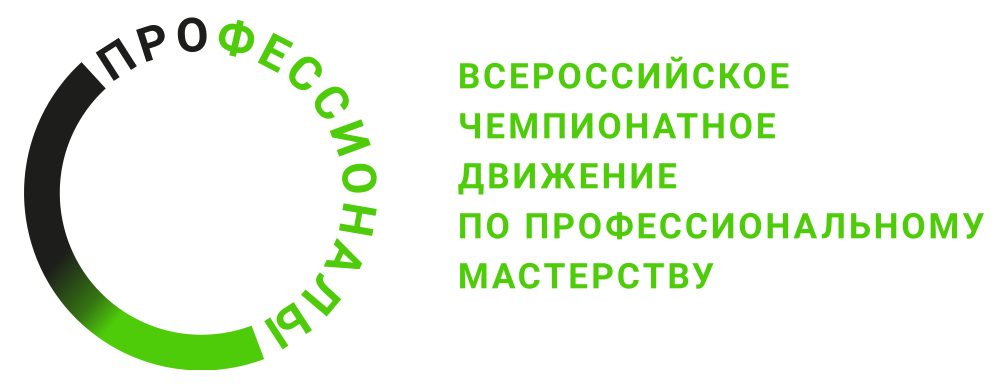 № п/пРазделВажность в %1Организация работ, ОТ и ТБ, коммуникация, нормативная и сопроводительная документация141Специалист должен знать и понимать:Требования охраны труда, производственной санитарии, электро- и пожарной безопасности;Основы психологии поведения человека;Основы изобретательства;Российские и международные социологические исследования и разработки, касающиеся эргономических параметров продукции (изделия);1Специалист должен уметь:Идентифицировать основные опасности производственной деятельности человека, оценивать их риск;Идентифицировать основные опасности производственной деятельности человека, оценивать их риск;Анализировать запросы потребителей и учитывать современные тренды и тенденции при разработке продукции (изделий);Определять показатели и критерии эргономичности проектируемой продукции (изделия);2CAD ( 3Д, 2Д, КД, Реверс)162Специалист должен знать и понимать:ЕСКД;Требования к оформлению рабочих чертежей, обозначение допусков, посадок, отклонений формы, шероховатости поверхностей;Стандарты, методики и инструкции по разработке и оформлению чертежей и конструкторской документации;Компьютерные программы моделирования;Системы и методы проектирования;2Специалист должен уметь:Создавать и корректировать средствами компьютерного проектирования цифровые трехмерные модели изделий;Выполнять чертежи деталей, чертежи общего вида, габаритные и монтажные чертежи по эскизным документам или с натуры;Оформлять чертежи;Вычерчивать сборочные чертежи и выполнять их деталировку;Выполнять эскизы деталей простых конструкций;3Конструирование, дизайн и технологии производства113Специалист должен знать и понимать:Принципы работы, условия монтажа и технической эксплуатации проектируемых конструкций, технология их производства3Специалист должен уметь:Вносить принятые в процессе разработки изменения в конструкторскую документацию и составлять извещения об изменениях.4Материалы (Литье, композиты, пластики, электрика, отделочные материалы)94Специалист должен знать и понимать:Виды и свойства расходных материалов, применяемых для трехмерной печати;Технические характеристики и свойства материалов, применяемых в проектируемых конструкциях;Технические требования, предъявляемые к разрабатываемым конструкциям;Основы материаловедения;Технические характеристики и свойства материалов, применяемых в проектируемых конструкциях;Технические требования, предъявляемые к разрабатываемым конструкциям;Способы окрашивания макетов;Требования стандартов окрасочного производства;Виды и причины дефектов;4Специалист должен уметь:Производить загрузку материалов в комплекс оборудования трехмерной печати;Использовать материалы и инструменты для макетирования продукта (изделия, элемента);Использовать основные приемы макетирования: тонирование бумаги, вычерчивание и вырезание развертки, сборка макета, склейка макета;Создавать модели простых и сложных конструкций продукта (изделия, элемента) с помощью макетирования;Использовать комбинированные техники для достижения художественной целостности моделей продукции (изделий, элементов);Создавать физические модели продукта (изделия, элемента) из различных материалов;Работать с различными материалами при создании физических моделей продукта (изделия, элемента);Выбирать метод нанесения первичного грунта;Применять оборудование, инструмент и материалы для нанесения первичного грунта;5Оборудование Цифровых производств175Специалист должен знать и понимать:Устройство и принцип работы комплексов оборудования трехмерной печати;Правила настройки и эксплуатации комплекса оборудования трехмерной печати, оснащенного автоматизированными системами управления и контроля;Основные технологии трехмерной печати;Виды и свойства расходных материалов, применяемых для трехмерной печати;Основы проектирования трехмерных изделий с использованием соответствующего программного обеспечения;Методы настройки прикладного программного обеспечения комплекса оборудования трехмерной печати;Особенности изготовления изделий на комплексе оборудования трехмерной печати в зависимости от технологий аддитивного производства и сложности изделий;Технологии прототипирования (стереолитография, отверждение на твердом основании, селективное лазерное спекание полимерных порошков, ламинирование, моделирование при помощи склейки, моделирование изделия сплавляемыми частицами, распыление термопластов, многосопельное моделирование);Особенности аддитивных технологий;Современные технологии трехмерной печати;Технологические возможности гибридных аддитивных производств ( в том числе и лазерные технологии);5Специалист должен уметь:Планировать работу по выполнению задания на производство изделий;Настраивать комплекс оборудования трехмерной печати для изготовления изделий;Осуществлять входной контроль цифровых файлов задания на изготовление изделий на комплексе оборудования трехмерной печати, вводить управляющие команды в систему управления комплексом;Производить загрузку материалов в комплекс оборудования трехмерной печати;Производить запуск комплекса оборудования трехмерной печати в рабочем режиме;Контролировать параметры процесса изготовления изделия на комплексе оборудования трехмерной печати;Применять в комплексных решениях в области производств, использующих методы аддитивных технологий, гибридные производства, включающие в себя операции токарной обработки, сверления, фрезерования, шлифования;Разрабатывать с помощью CAD/CAM систем управляющие программы для технологического оборудования;Проводить контроль соответствия качества деталей требованиям технической документации;Контролировать качество продукции, выявлять, анализировать и устранять причины выпуска продукции низкого качества;6Ручное оборудование и инструмент (универсальный)216Специалист должен знать и понимать:Методики оценки соответствия параметров изготовленного на комплексе оборудования трехмерной печати изделия требованиям задания;Приборы контроля, применяемые для оценки соответствия параметров изделия требованиям задания;Основные технологии трехмерной печати;Виды и характеристики материалов, применяемых в трехмерной печати, методы их обработки;Особенности изготовления изделий на комплексе оборудования трехмерной печати в зависимости от технологии трехмерной печати и сложности изделий;Оснастка и инструменты, необходимые для доводки изделий до требуемых параметров по заданию;Правила и методы выполнения доводки изделий до требований по заданию при производстве изделий на оборудовании трехмерной печатиВиды и причины дефектов;6Специалист должен уметь:технологию изготовления деталей и узлов макетов простой и средней сложности  свойства;правила составления и чтения рабочих чертежей по отдельным частям проекта;назначение, правила применения материалов, клеящих составов для дерева, оргстекла и других материалов;способы разработки и изготовления технологической оснастки для создания ненормализованных узлов макетов;Оценивать соответствие параметров изделия, изготовленного на комплексе оборудования трехмерной печати, требованиям задания;Использовать контрольно-измерительные приборы для оценки соответствия параметров изделия заданию;Выбирать способы доводки изделия, а также оснастку и инструменты, необходимые для выполнения доводки изделия до требуемых параметров;Пользоваться различной оснасткой и инструментом для доведения параметров изделия до значений, соответствующих требованиям задания;Проводить доводку и финишную обработку изделий, созданных на установках для аддитивного производства;7Оборудование и инструмент для электрики и электроники67Специалист должен знать и понимать:Условные изображения на чертежах и функциональных, структурных, электрических и монтажных схемах;Правила изготовления деталей для крепления электрооборудования, не требующих точных размеров, и установки деталей крепления электрооборудования;7Специалист должен уметь:Читать монтажные чертежи, схемы, таблицы соединений, спецификации монтируемого электрооборудования;Пользоваться ручным и ручным электрифицированным инструментом, используемым при изготовлении деталей для крепления оборудования, не требующих точных размеров и установки деталей крепления электрооборудования;8Измерения и метрология68Специалист должен знать и понимать:Современные системы проведения натурных испытаний;Методики испытаний и исследований изделий аддитивных производств, применяемые в организации;Области применения методов испытаний и исследований изделий аддитивных производств;8Специалист должен уметь:Проводить контроль соответствия качества деталей требованиям технической документации;Производить измерения, испытания, анализы и исследования в области промышленного дизайна и эргономики изделия;Определять требования к методикам испытаний и исследований изделий аддитивных производств;Разрабатывать последовательность проведения выборочных испытаний и исследований изделий аддитивных производств;Определять требования к условиям проведения испытаний и исследований изделий аддитивных производств;Обеспечивать соблюдение требований охраны труда при проведении испытаний и исследований изделий аддитивных производств;Проводить контроль соответствия качества деталей требованиям технической документации;Реализовывать технологический процесс сборки изделий машиностроительного производства;Контролировать соответствие качества сборки требованиям технологической документации, анализировать причины несоответствия изделий и выпуска продукции низкого качества, участвовать в мероприятиях по их предупреждению и устранению;Критерий/МодульКритерий/МодульКритерий/МодульКритерий/МодульКритерий/МодульКритерий/МодульКритерий/МодульКритерий/МодульИтого баллов за раздел ТРЕБОВАНИЙ КОМПЕТЕНЦИИРазделы ТРЕБОВАНИЙ КОМПЕТЕНЦИИAБВГДЕРазделы ТРЕБОВАНИЙ КОМПЕТЕНЦИИ125122214Разделы ТРЕБОВАНИЙ КОМПЕТЕНЦИИ210616Разделы ТРЕБОВАНИЙ КОМПЕТЕНЦИИ335411Разделы ТРЕБОВАНИЙ КОМПЕТЕНЦИИ4369Разделы ТРЕБОВАНИЙ КОМПЕТЕНЦИИ515217Разделы ТРЕБОВАНИЙ КОМПЕТЕНЦИИ6152421Разделы ТРЕБОВАНИЙ КОМПЕТЕНЦИИ7426Разделы ТРЕБОВАНИЙ КОМПЕТЕНЦИИ866Итого баллов за критерий/модульИтого баллов за критерий/модуль151010451010100КритерийКритерийМетодика проверки навыков в критерииАТрёхмерное моделирование и реверсивный инжинирингИнвариативная часть. Оценка работы команды осуществляется по разработанному эталону. К разработке эталона допускаются эксперты площадки, выбранные Главным экспертом в момент, когда все команды приступили к выполнению модуля. Оценка происходит по измеримым параметрам. Необходимо сверить результат работы команды с разработанным эталоном. БРазработка конструктивных изменений Инвариативная часть. Оценка работы команды осуществляется на основе защиты результатов работы по модулю. Требования к организации защиты работ представлены в Приложении № 8 Оценивается внесенные конструктивные изменения в соответствии с требованиями задания. В случае разработки новых деталей, также оценивается разработанный чертеж ВРазработка конструкторской документацииВариативная часть. Оценка работы команды осуществляется на основе сдачи результатов работы по модулю. Оценивается внесенные конструктивные изменения в соответствии с требованиями задания, разработанные конструкторские документы (чертежи, технологические процессы и тп). Также оценивается результат работы по модулю над дизайн решением, и пр., соответствие трендам и актуальным проектам, которые используются в отрасли.ГИзготовление деталей с применением различных технологий. Сборка электрических схемИнвариативная часть. Для оценки полученных размеров прототипа команды разрабатывается эталон по чертежу конкурсного задания. К разработке эталона допускаются эксперты площадки, выбранные Главным экспертом в момент, когда все команды приступили к выполнению модуля. Оценка происходит по измеримым параметрам. Необходимо сверить результат работы команды с разработанным эталоном. Также оцениваются отдельные детали (или сборочные единицы) в соответствии с требованием конкурсного задания к процессу их изготовления.Оценивается рациональное использование расходных материалов для изготовления деталей.ДПостобработка, покраска и дизайн прототипаИнвариативная часть. Оценивается внешний вид работы команды, качество поверхностей, дизайн и цветовое решение. ЕСборка и проверка функциональности прототипаИнвариативная часть. Оценивается установка и сборка деталей в соответствии с конкурсным заданием. Результат работы команды должен соответствовать требованиям конкурсного задания по функциональным характеристикам.Обобщенная трудовая функцияТрудовая функцияНормативный документ/ЗУНМодульКонстанта/вариативИЛКОВспомогательная деятельность при проектировании продукции (изделия) и создании элементов промышленного дизайнаВыполнение отдельных работ по эскизированию, трехмерному (твердотельному и поверхностному) моделированию, макетированию, физическому моделированию (прототипированию) продукции (изделия)ПС:40.059; 
ФГОС СПО 15.02.09 Аддитивные технологии
Модуль А
Трёхмерное моделирование и реверсивный инжинирингКонстанта Раздел ИЛ 15Реализация эргономических требований к
продукции (изделию) при создании элементов промышленного дизайнаПроектирование элементов продукта (изделия) с учетом конструктивных и технологических особенностей, эргономических требований и функциональных свойств продукта (изделия)ПС:40.059; 
ФГОС СПО 15.02.09 Аддитивные технологии
ФГОС 15.19.01
Чертежник-конструктор
Модуль Б
Разработка конструктивных изменений  Константа10Вспомогательная деятельность при проектировании продукции (изделия) и создании элементов промышленного дизайнаВыполнение отдельных работ по эскизированию, трехмерному (твердотельному и поверхностному) моделированию, макетированию, физическому моделированию (прототипированию) продукции (изделия)ПС:40.059; 
ФГОС СПО 15.02.09 Аддитивные технологии
Модуль В
Разработка консрукторской документацииКонстантаРаздел ИЛ 10Реализация эргономических требований к
продукции (изделию) при создании элементов промышленного дизайнаПроектирование элементов продукта (изделия) с учетом конструктивных и технологических особенностей, эргономических требований и функциональных свойств продукта (изделия)ПС:40.059; 
ФГОС СПО 15.02.09 Аддитивные технологии
Модуль В
Разработка консрукторской документацииКонстантаРаздел ИЛ 10Изготовление деталей и узлов простой и средней сложности из дерева, пластмассы, пластилина, гипса, металла и других материалов для макетов вручную с помощью приспособлений и на станках.Изготовление деталей и узлов простой и средней сложности из дерева, пластмассы, пластилина, гипса, металла и других материалов для макетов вручную с помощью приспособлений и на станках.ПС: 40.059
ПС: 16.108
ПС: 11.018
ПС: 40.159
ЕТКС: 13444 Макетчик макетно-модельного проектирования 
ФГОС СПО 15.02.08 "Технология машиностроения"  
 ФГОС СПО 15.02.09 Аддитивные технологииМодуль Г
Изготовление деталей с применением различных технологий. Сборка электрических схем  ВариативРаздел ИЛ45Изготовление изделий с использованием комплексов оборудования трехмерной печатиТехнологическая настройка комплекса оборудования трехмерной печати, производство изделий в соответствии с заданиемПС: 40.059
ПС: 16.108
ПС: 11.018
ПС: 40.159
ЕТКС: 13444 Макетчик макетно-модельного проектирования 
ФГОС СПО 15.02.08 "Технология машиностроения"  
 ФГОС СПО 15.02.09 Аддитивные технологииМодуль Г
Изготовление деталей с применением различных технологий. Сборка электрических схем  ВариативРаздел ИЛ45Подготовка к монтажу электрооборудованияИзготовление деталей для крепления электрооборудования, не требующих точных размеров, и установка деталей крепления электрооборудованияПС: 40.059
ПС: 16.108
ПС: 11.018
ПС: 40.159
ЕТКС: 13444 Макетчик макетно-модельного проектирования 
ФГОС СПО 15.02.08 "Технология машиностроения"  
 ФГОС СПО 15.02.09 Аддитивные технологииМодуль Г
Изготовление деталей с применением различных технологий. Сборка электрических схем  ВариативРаздел ИЛ45Корректировка документации, рабочего проекта и проекта опытного образца при создании элементов промышленного дизайна с учетом контроля реализации предъявленных к продукции (изделию) требований
Контроль соответствия рабочего проекта продукта (изделия) предъявляемым к нему требованиям.ПС: 40.059
ПС: 16.108
ПС: 11.018
ПС: 40.159
ЕТКС: 13444 Макетчик макетно-модельного проектирования 
ФГОС СПО 15.02.08 "Технология машиностроения"  
 ФГОС СПО 15.02.09 Аддитивные технологииМодуль Г
Изготовление деталей с применением различных технологий. Сборка электрических схем  ВариативРаздел ИЛ45Корректировка документации, рабочего проекта и проекта опытного образца при создании элементов промышленного дизайна с учетом контроля реализации предъявленных к продукции (изделию) требований
Контроль соответствия рабочего проекта продукта (изделия) предъявляемым к нему требованиям.ПС:40.059;
 ПС 40.159
ПС 11.018
ПС: 31.005
 ФГОС СПО 15.02.09 Аддитивные технологии 
ФГОС 54.02.01 Дизайн по отрослямМодуль Д
Постобработка, покраска и дизайн 
прототипаКонстантаРаздел ИЛ10Корректировка документации, рабочего проекта и проекта опытного образца при создании элементов промышленного дизайна с учетом контроля реализации предъявленных к продукции (изделию) требованийКонтроль реализации требований к продукту (изделию) при проектировании, изготовлении, испытанияхПС:40.059;
 ПС 40.159
ПС 11.018
ПС: 31.005
 ФГОС СПО 15.02.09 Аддитивные технологии 
ФГОС 54.02.01 Дизайн по отрослямМодуль Д
Постобработка, покраска и дизайн 
прототипаКонстантаРаздел ИЛ10Выявление потребности в разработке комплексных технологических решений в области аддитивных производств, требующих дополнительной механической обработки поверхности, технологий формирования специальных покрытий и упрочняющей обработкиВыполнение отделочных операций с использованием оборудования для доводки изделия трехмерной печати до требований заданияПС:40.059;
 ПС 40.159
ПС 11.018
ПС: 31.005
 ФГОС СПО 15.02.09 Аддитивные технологии 
ФГОС 54.02.01 Дизайн по отрослямМодуль Д
Постобработка, покраска и дизайн 
прототипаКонстантаРаздел ИЛ10Подготовка поверхностей изделий для окрашиванияПодготовка поверхностей и нанесение первичного грунтаПС:40.059;
 ПС 40.159
ПС 11.018
ПС: 31.005
 ФГОС СПО 15.02.09 Аддитивные технологии 
ФГОС 54.02.01 Дизайн по отрослямМодуль Д
Постобработка, покраска и дизайн 
прототипаКонстантаРаздел ИЛ10Вспомогательная деятельность при проектировании продукции (изделия) и создании элементов промышленного дизайнаВыполнение отдельных работ по эскизированию, трехмерному (твердотельному и поверхностному) моделированию, макетированию, физическому моделированию (прототипированию) продукции (изделия)
Выполнение простых и средней сложности работ при проведении антропометрических исследований, касающихся эргономичности продукции (изделия), его формообразования и функциональных свойствПС:40.059; 
ПС 40.159 
ФГОС СПО 15.02.08 Технология машиностроения Модуль Е
сборка и проверка функциональности прототипаКонстантаРаздел ИЛ10Вспомогательная деятельность при проектировании продукции (изделия) и создании элементов промышленного дизайнаВыполнение простых и средней сложности работ при проведении антропометрических исследований, касающихся эргономичности продукции (изделия), его формообразования и функциональных свойствПС:40.059; 
ПС 40.159 
ФГОС СПО 15.02.08 Технология машиностроения Модуль Е
сборка и проверка функциональности прототипаКонстантаРаздел ИЛ10Определение и разработка требований к продукции (изделию)Постановка задач при проведении патентно-информационных исследований, анализа и исследований в области промышленного дизайна, в том числе актуальной ситуации современного рынка, портрета потребителя, характерных для данного сегмента предпочтений потребителейПС:40.059; 
ПС 40.159 
ФГОС СПО 15.02.08 Технология машиностроения Модуль Е
сборка и проверка функциональности прототипаКонстантаРаздел ИЛ10Корректировка документации, рабочего проекта и проекта опытного образца при создании элементов промышленного дизайна с учетом контроля реализации предъявленных к продукции (изделию) требованийКонтроль реализации требований к продукту (изделию) при проектировании, изготовлении, испытанияхПС:40.059; 
ПС 40.159 
ФГОС СПО 15.02.08 Технология машиностроения Модуль Е
сборка и проверка функциональности прототипаКонстантаРаздел ИЛ10Разработка комплексных технологических процессов изготовления сложных изделий методами аддитивных технологийРазработка методик проведения испытаний и исследований изделий, изготовленных методами аддитивных технологийПС:40.059; 
ПС 40.159 
ФГОС СПО 15.02.08 Технология машиностроения Модуль Е
сборка и проверка функциональности прототипаКонстантаРаздел ИЛ10Проведение исследовательских работ в области промышленного дизайна производимой продукции (изделия)Разработка методики проведения исследований, касающихся установления актуальных требований к современной продукции (изделию) и ее параметровПС:40.059; 
ПС 40.159 
ФГОС СПО 15.02.08 Технология машиностроения Модуль Е
сборка и проверка функциональности прототипаКонстантаРаздел ИЛ10100ЗАДАЧИ И ЗАДАНИЯПРАВИЛА ДЛЯ КОНКРЕТНОЙ КОМПЕТЕНЦИИУстройстова записи/чтения информации в любом форм-факторе (карта памяти, твердотельный накопитель, компакт-диск и прочее)Конкурсантам, экспертам не разрешается приносить на рабочую площадку и использовать устройства записи/чтения информации в любом форм-факторе. Персональные компьютеры, ноутбуки, планшеты, мобильные телефоны, смарт часы, наушники и прочееЭкспертам не разрешается приносить на рабочую площадку и использовать устройства, способные воспроизводить, хранить, записывать и передавать информацию по любым сетям связи и сохранять информацию на внутреннем и внешнем накопительном устройствах памяти. Персональные устройства для аудио-, фото- и видеосъемки.Конкурсантам, экспертам разрешается использовать персональные устройства для аудио-, фото- и видеосъемки на рабочей площадке после окончания соревнования или с разрешения главного эксперта.Шаблоны, пособия и пр.Конкурсантам запрещено приносить и использовать свои собственные шаблоны и вспомогательные средства в любой момент времени.Чертежи, записиКонкурсантам, экспертам запрещено приносить чертежи и подготовленную информацию на рабочую площадку с дня подготовки и до окончания Чемпионата.Конкурсное задание и оценкаКонкурсантам, экспертам запрещено выносить чертежи конкурсных заданий и схемы выставления оценок с рабочей площадки начиная с дня подготовки и до окончания Чемпионата.Отказ оборудованияВ случае неисправности инструмента, программного обеспечения или оборудования, который принес конкурсант, дополнительное время не предоставляется.